第四章  采购项目需求及具体要求1、以下《采购需求说明》及《采购需求一览表》所列内容为招标人（采购人）所提招标（采购）需求，投标人（供应商）应认真仔细研究，投标时应慎重选择相应的产品及技术参数、规格型号等进行投标。2、标有“*”的参数为实质性参数，必须满足并提供技术支持资料（技术支持资料以制造商公开发布的资料或检测机构出具的检测报告为准。若制造商公开发布的资料与检测机构出具的检测报告不一致，以检测机构出具的检测报告为准），否则，其投标无效。3、投标报价包括采购、运输、人工、安装、售后、验收、税费等所有费用。4、本项目竞争性磋商文件通用部分第四章中“竞争性磋商响应文件格式”内容应根据项目需要和评标办法规定填写；如不需要，则填写无。5、中标人和采购人签订的合同应与竞争性磋商文件中的采购合同一致，不得另行签订与采购合同相背离的其他合同。6、下列《采购需求一览表》中：标注▲的产品，投标供应商在竞争性磋商响应文件《主要成交标的承诺函》中填写名称、规格、型号、数量、单价等信息，承诺函经评标委员会评审认可后随评审结果一并公示，如竞争性磋商响应文件中未提供、提供不全将可能导致投标无效。采购人（采购代理机构）在编制竞争性磋商文件时必须将采购的主要产品(包括核心产品)标注“▲”。按照竞争性磋商文件要求，标注 “▲”号的产品，投标人必须在“主要成交标的承诺函中”填写该产品的名称规格、型号、数量、单价等具体信息。7、采购人或采购代理机构查询中国政府采购网相关链接，并根据查询结果，在采购需求一览表填写列入品目清单情况。采购产品如有列入品目清单内强制采购类节能产品，必须按品目清单要求采购。提供国家确定的认证机构证明网页截图，及认证机构出具的、处于有效期之内的节能产品认证证书，否则按无效投标处理。采购产品如有列入品目清单内优先采购节能或环境标志产品，根据评标办法要求提供相关证明材料，否则在评标时相关评审项不得分。注：本项目需要进行二次报价，须投标供应商到达开标现场，进行现场二次报价。采购需求说明投标人可在投标截止前自行踏勘现场，并结合现场情况合理报价，中标后不得以不了解现场情况为由推诿。投标报价中需要包含设计、制作、安装及涉及到的相关采购、人工、材料、运输、售后、验收、税金等所有费用。请各供应商务必详细阅读本磋商文件的全部条款，以减少不必要的投标损失。本项目付款方式：制作和安装验收合格后，付款97%，质保金3%两年如无质量问题一次性退还。工期：30个日历天（方案经采购方确认可制作后）本项目实际结算价根据竣工结算审计金额。*投标文件中提供的设计图及方案招标人有权无偿使用（投标文件中须做出承诺，承诺函格式自拟。投标文件中无承诺函的，作无效投标处理）。采购需求一览表芜湖市中小学校党员教育培训基地展板设计制作采购清单芜湖市中小学校党员教育培训基地展板设计制作采购清单芜湖市中小学校党员教育培训基地展板设计制作采购清单芜湖市中小学校党员教育培训基地展板设计制作采购清单芜湖市中小学校党员教育培训基地展板设计制作采购清单芜湖市中小学校党员教育培训基地展板设计制作采购清单芜湖市中小学校党员教育培训基地展板设计制作采购清单序号项目名称材质规格数量原墙面尺寸单价（元）合价（元）备注1照片墙7CM铝合金边框（2.4m×1.2m）软膜UV墙面尺寸：4.11m×2.8m\2芜湖市中小学校党员教育培训基地(背板)1.7CM木工板造型，0.3CM铝塑板折边外包（3.76m×2.8m）  墙面尺寸：3.76m×2.8m\3芜湖市中小学校党员教育培训基地(文字1)2公分PVC烤漆+边框烤漆（0.66m×0.57m）×10个              墙面尺寸：3.76m×2.8m\4芜湖市中小学校党员教育培训基地(文字2)2公分PVC字+3mm亚克力面层（21.3cm×汉字15个，7.3cm×英文43个）墙面尺寸：3.76m×2.8m\5习近平重要讲话底板：1.7CM木工板打底（4.22m×2.55m）+红色乳胶漆                                         底面：黄色墙布（3M×2.3M）                               画面：1.7m×0.9m的软膜灯箱(厚度7CM)                            习近平总书记在全国教育大会重要讲话：2公分PVC+3MM亚克力面层（10CM汉字×17个）                                                  以立德树人铸就教育之魂：2公分PVC+3MM亚克力面层（10CM汉字×11个）                           教育：2公分PVC烤漆（70CM×70CM汉字×2个）                                  党徽：2公分PVC+3MM亚克力面层（30CM×30CM）                灯带：15M                    墙面尺寸：4.22m×2.55m\6党旗轻钢龙骨框架+1.7CM木工板打底+石膏板面层+红色乳胶漆 （7.25m×2.55m）                            党徽：2公分PVC+3MM亚克力面层（0.8M×0.8M）      灯带:20M墙面尺寸：8.15m×2.55m\7入党宣言底板：1.7CM木工板框架+0.3CM奥松板打底+石膏板面层+墙布饰面（斜面1.2m×1.6m;背面高80CM，正面高40CM）                                          文字：2CMPVC+3MM亚克力UV墙面尺寸：8.15m×2.55m\8党在我心中背板：1.7CM木工板+石膏板+乳胶漆（7.5M×2.25M）                            文字：迷你发光字（0.56M汉字×10）                           党徽：迷你发光字（0.28M×0.28M）                华表：2公分PVC+3MM亚克力面层（1.3M×1.9M）                      灯带：30M                                               墙面尺寸：7.7m×2.55m\9大厅—党团队党徽：6CM亚克力灯箱（1.05M×1.05M）+2公分PVC+3MM亚克力(1.8M×1.8M)                           团徽：6CM亚克力灯箱（0.6M×0.6M）               队徽：6CM亚克力灯箱（0.6M×0.6M）                           画面：2公分PVC+3mm亚克力UV（0.75M×1.2M）×4个                                           背板：墙布（6.76M×1.13M）                      落地字：2公分PVC烤漆（70CM×70CM汉字×8个） 墙面尺寸：7.68m×2.55m\10左边走廊(灯箱)底板：石膏板打底+墙布（1.4m×8.36m+1.4m×0.5m+1.4m×6.83m）         灯箱：7CM软膜灯箱17个{（48CM×75.5CM）+(55CM×86.5CM)+(30CM×47CM) +(55CM×98CM)+(83.6CM×52.2CM)+(48.1CM×85.8CM)+(55CM×100CM)+(46.3CM×84.2CM)+(72.6CM×106.3CM)+(86CM×64CM)+(46CM×72.5CM×3)+ (46CM×96.6CM) +(46CM×80.6CM)+(50CM×80CM×2)  }         横条：2公分PVC（24.6M×0.3M）                          墙面尺寸：24.6m×2.8m\11左边走廊（标题字）底板：1.7CM木工板打底+石膏吧贴面+墙布(1.43M×0.65M)                              文字：2CM亚克力雕刻字（42CM汉字×9个）            装饰条：2CMPVC+3Mm亚克力（0.41M×0.06M）×2墙面尺寸：24.6m×2.8m\12左边走廊（落地字）5公分烤漆字（2M×0.65M)墙面尺寸：24.6m×2.8m\13左边走廊（前言）背板：2公分PVC+3mm亚克力面层UV（2.5M×1.4M）                           文字：2公分PVC烤漆字（7cm汉字×12个+12CM汉字×2）    墙面尺寸：24.6m×2.8m\14左边走廊（文字1）2公分PVC+3mm亚克力（14CM汉字×12个）墙面尺寸：24.6m×2.8m\15左边走廊（结束语）背板：2公分PVC+3mm亚克力面层UV (1.4M×0.86M)                             文字：（10CM×结束语）2公分PVC烤漆字墙面尺寸：24.6m×2.8m\16左边走廊（造型2）2公分PVC+3mm亚克力面层(10cm×10cm)×138个墙面尺寸：24.6m×2.8m\17右边走廊（背板）背板：墙布2.8m×25.05m                      造型2公分pvc+3mm亚克力UV(0.75m×25.05m长城)+(1.15m×2.7m华表)墙面尺寸：25.05m×2.8m\18右边走廊（造型）造型：2公分PVC UV  (19.1M×0.25M)                   墙面尺寸：25.05m×2.8m\19右边走廊（灯箱）横条：2公分PVC UV(24.6M×0.3M)                                  灯箱：7CM软膜灯箱14个{（1.42M×0.43M）+(0.4M×0.87M)+(1.03M×0.4M)+(1.35M×0.6M)+(1.3M×0.37M)+(1.15M×0.4M)+(0.7M×0.4M)+(1.2M×0.38M)+(1.3M×0.4M)+(1.17M×0.4M)+(1.25M×0.4M)+(1.4M×0.55M)+(1.5M×0.43M)+(1.11M×0.4M)}                                      文字：2公分PVC雕刻+3mm亚克力面层（12CM汉字×28个）墙面尺寸：25.05m×2.8m\20右边走廊（前言）2公分PVC烤漆字（2.52M×1.34M）墙面尺寸：25.05m×2.8m\21右边走廊（标题字）文字：4公分PVC烤漆字（25CM汉字×8个）          党徽：2公分PVC+3MM亚克力面层 （0.35M×0.35M）                                装饰条：2公分PVC+3MM亚克力面层 （0.15M×0.15M）×2+(0.78M×0.08M)墙面尺寸：25.05m×2.8m\22中国人民代表大会背板：1.7CM木工板打底+石膏板饰面+乳胶漆（7.5M×2.8M）                                 画面：2公分PVC+3MM亚克力面层(4.8M×1.63M)                          文字：4公分PVC烤漆字（13CM汉字×9个）         党徽：4公分PVC烤漆（0.16M×0.16M）                 灯带：25M   墙面尺寸：8.15m×2.8m\23市区党建引领指导（1）画面：1公分PVC（5.79M×2.16M）                文字：2公分PVC烤漆（29CM汉字×12个）墙面尺寸：8.15m×2.8m\24市区党建引领指导（2）画面：2公分PVC UV(1.96M×8.15M)              文字：2公分PVC烤漆字（27CM汉字×8个）           墙面尺寸：8.15m×2.8m\25习近平重要讲话(1)画面：1.7CM木工板打底+石膏板+墙布（6.89M×2.1M）                              灯箱：6CM亚克力灯箱（0.8M×0.2M）×2个              文字：迷你发光字（0.36M×1M）+(0.3M×1M)         墙面尺寸：8m×2.8m\26习近平重要讲话(2)画面：1.7CM木工板打底+石膏板+墙布（8M×2.8M）    墙面尺寸：8m×2.8m\27习近平重要讲话(1)造型造型：2公分PVC(1.4M×0.47m) 墙面尺寸：8m×2.8m\28基本条例解读背板：1.7CM木工干造型，石膏板饰面，墙布（6.3M×2.8M）                              文字：1公分PVC+3mm亚克力面层(1.75M×1.53M)                               发光字：发光字（0.22M×0.84M）                  灯带：20M                       墙面尺寸：6.3m×2.8m\29市教育局党建引领的导语背板：1.7CM木工干造型，石膏板饰面，墙布（6.3M×2.8M）                              文字：1公分PVC+3mm亚克力面层(2.34M×1.11M)                               发光字：发光字（0.22M×0.84M）                      灯带：20M 墙面尺寸：6.3m×2.8m\30三旗联动—党背板：木工板+石膏板+乳胶漆(8.15M×2.8M)                                灯箱：软膜灯箱（1.25M×0.12M）                   星星：造型                                   画面：2公分PVC+3mmy亚克力UV（1.4M×2.8M）墙面尺寸：8.15m×2.6m\31中国党员教育者背板：1.7CM木工板+石膏板+乳胶漆(6.4M×1.64M)                        画面:2公分PVC UV（1.57M×0.67M）×6个                    主题：中间：木工板+石膏板+乳胶漆（1.8M×1.3M）                                              文字：2公分PVC+3MM亚克力面层（0.86M×0.78M）               墙面尺寸：8.15m×2.6m\32三旗联动—队（1）外框：1公分PVC UV（4.5M×2.08M）                 画面：1公分PVC UV 直径（红色1.08M+橙色0.97M+黄色1.12M+绿色0.96M)                               文字：2公分PVC UV(15CM汉字×14个)+(12CM汉字×11个）                                             彩虹：2公分PVC UV （0.78M×0.38M）墙面尺寸：2.6m×4.5m\33三旗联动—队（2）外框：1公分PVC UV                              灯塔（1）：1公分PVC UV                       画面：1公分PVC UV                               文字：2公分PVC UV                                 造型（2）：2公分PVC UV                        背板：1公分PVC UV                                 文字：1公分PVC+3mm亚克力面层 墙面尺寸：2.6m×4.5m\34三旗联动—队（2）文字背板：1公分PVC UV                                 文字：1公分PVC+3mm亚克力面层×（12CM汉字×18个） 墙面尺寸：2.6m×4.5m\35三旗联动—团（1）背板：1.7CM木工板+石膏板+墙布（4.2M×2.6M）                            党徽：发光字（36CM×33CM）                       照片：六边形2公分PVC+车贴（0.28M×0.25M）×100个                                                  墙面尺寸：4.2m×2.6m\36三旗联动—团（1）文字文字：2公分PVC UV（13.7CM汉字×12个）墙面尺寸：4.2m×2.6m\37三旗联动—团（1）发光字发光字：（35CM汉字×5） 墙面尺寸：4.2m×2.6m\38三旗联动—团（1）序言造型：2公分PVC（0.34M×0.75M）                       文字：3MM亚克力雕刻字（0.21M×0.28M）墙面尺寸：4.2m×2.6m\39三旗联动—团（2）背板：1.7CM木工板+石膏板+墙布（4.2M×2.6M）                            党徽：发光字（直径30CM）                    画面：2公分PVC(1.28M×1.24M)                文字：2公分PVC UV （11CM汉字×11个）+（6CM汉字6个）                                                                                                           墙面尺寸：4.2m×2.6m\40三旗联动—团（2）发光字发光字：迷你发光字（35CM汉字×5）墙面尺寸：4.2m×2.6m\41隐形门（造型）造型：生态木（3M×2.55M）墙面尺寸：2.26m×2.55m\42落地字4公分PVC烤漆字（1M汉字×12个）墙面尺寸：8.15m×2.8m\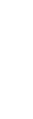 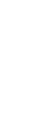 